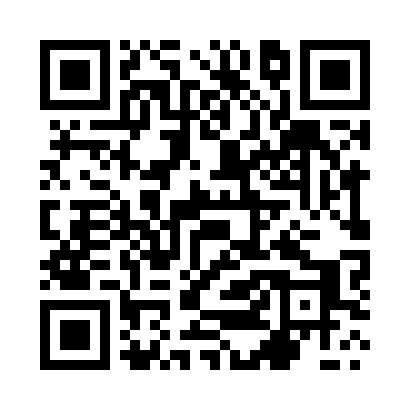 Prayer times for Jureczkowa, PolandMon 1 Apr 2024 - Tue 30 Apr 2024High Latitude Method: Angle Based RulePrayer Calculation Method: Muslim World LeagueAsar Calculation Method: HanafiPrayer times provided by https://www.salahtimes.comDateDayFajrSunriseDhuhrAsrMaghribIsha1Mon4:136:0612:335:017:028:482Tue4:116:0412:335:027:038:503Wed4:086:0212:335:037:058:524Thu4:056:0012:325:057:068:545Fri4:035:5812:325:067:088:566Sat4:005:5512:325:077:098:587Sun3:575:5312:325:087:119:008Mon3:555:5112:315:097:129:029Tue3:525:4912:315:107:149:0410Wed3:495:4712:315:117:159:0611Thu3:475:4512:315:127:179:0812Fri3:445:4312:305:137:199:1013Sat3:415:4112:305:147:209:1214Sun3:385:3912:305:157:229:1515Mon3:365:3712:305:167:239:1716Tue3:335:3512:295:177:259:1917Wed3:305:3312:295:187:269:2118Thu3:275:3112:295:197:289:2419Fri3:245:2912:295:207:299:2620Sat3:225:2712:285:217:319:2821Sun3:195:2512:285:227:329:3022Mon3:165:2312:285:237:349:3323Tue3:135:2112:285:247:359:3524Wed3:105:1912:285:257:379:3825Thu3:075:1712:285:267:389:4026Fri3:045:1612:275:277:409:4327Sat3:015:1412:275:287:419:4528Sun2:585:1212:275:297:439:4829Mon2:555:1012:275:307:449:5030Tue2:525:0812:275:317:469:53